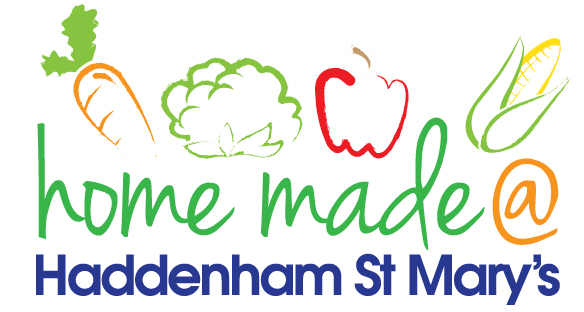 MENU – week 2MondayAround the WorldTuesdayFamily FavouritesWednesdayWonderful RoastThursdayJulie’s JacketsFridayFish FridayLunchTomato and basil pasta bake withgarlic breadSausage roll, potato rosti and peasRoast  turkey with all the trimmings and gravyJacket potato with a     choice of toppingsFishcake, chips and sweetcornVegetarian optionTomato and basil pasta bake with garlic breadVeggie sausage roll, potato rosti and peasFalafel roast with all the trimmingsJacket potato with a choice of toppingsVegetable fingers, chips and sweetcornDessertFruit cocktailTrifleFresh fruitBanana cakeChocolate biscuitFree FromoptionTomato and basil pasta bakeFruit CocktailSausage roll, potato rosti and peasMousse/YoghurtRoast turkey with all the trimmings and gravyFresh fruitJacket potato with a     choice of toppingsBanana cakeFish fingers, chips and sweetcornHomemade biscuitAll meals will contain or be served with at least one portion of vegetables.All hot puddings will be accompanied by custard or cream.All roast dinners, sausage & mash and pie dishes will have the option of extra gravy.All children will also be offered bread, a piece of fruit and a drink of milk or water with their main meal.All meals will contain or be served with at least one portion of vegetables.All hot puddings will be accompanied by custard or cream.All roast dinners, sausage & mash and pie dishes will have the option of extra gravy.All children will also be offered bread, a piece of fruit and a drink of milk or water with their main meal.All meals will contain or be served with at least one portion of vegetables.All hot puddings will be accompanied by custard or cream.All roast dinners, sausage & mash and pie dishes will have the option of extra gravy.All children will also be offered bread, a piece of fruit and a drink of milk or water with their main meal.All meals will contain or be served with at least one portion of vegetables.All hot puddings will be accompanied by custard or cream.All roast dinners, sausage & mash and pie dishes will have the option of extra gravy.All children will also be offered bread, a piece of fruit and a drink of milk or water with their main meal.All meals will contain or be served with at least one portion of vegetables.All hot puddings will be accompanied by custard or cream.All roast dinners, sausage & mash and pie dishes will have the option of extra gravy.All children will also be offered bread, a piece of fruit and a drink of milk or water with their main meal.